Publicado en Madrid el 29/06/2020 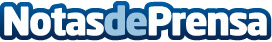 'Viaja seguro, viaja con TUI', la campaña para disfrutar de las vacaciones de verano con todas las garantíasLa mayorista ha diseñado ofertas especiales y nuevos programas adaptados. Todos los destinos están exentos de cuarentenas para los españolesDatos de contacto:María SierraPR Manager Communication TUI Iberia679851792Nota de prensa publicada en: https://www.notasdeprensa.es/viaja-seguro-viaja-con-tui-la-campana-para Categorias: Internacional Nacional Viaje Entretenimiento Turismo http://www.notasdeprensa.es